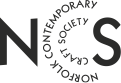 






APPLICATION FOR MEMBERSHIP

Enter text as indicated below - it will expand to fit your text.
Send completed form as a Word/Pages document as an email attachment to: emma.hazellnccs@gmail.com
or print it out and post to: 
Emma Hazell, Secretary NCCS 20 Recreation Road, Norwich NR2 3PB
In each case please include at least 6 representative images of your work - preferably jpeg or pdf as an email attachment or, if posting, on a DVD.
You may include image descriptions within your statement if you wish.
You will be called to a selection meeting if your work meets the Society’s Selection Criteria.
Date: Click here to enter text.

Name: Click here to enter text.

Address (including postcode): Click here to enter text.

Telephone no/s: Click here to enter text.

Email: Click here to enter text.

Website (if you have one): Click here to enter text.

Description of your craft: Click here to enter text.

Training and background: Click here to enter text.

Membership of other art/craft organisations: Click here to enter text.

Statement describing your work including materials and techniques (approx. 50 words): Click here to enter text.